در نهی و حرمت لواطحضرت بهاءاللهاصلی فارسی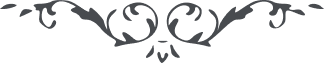 کتاب گنجينه حدود و احکام باب پنجاه و سوّم –   صفحه 338باب پنجاه و سوّمدر نهی و حرمت لواطدر کتاب مستطاب اقدس ميفرمايند قوله تعالی:
"انّا نستحيی ان نذکر حکم الغلمان اتّقوا الرّحمن يا ملأ  الأمکان و لا ترتکبوا ما نهيتم عنه فی اللّوح و لا تکونوا فی هيمآء  الشّهوات من الهائمين." (بند ۱۰۷)و در لوح مبارک مورّخ هفدهم ج ٢ سنه ١٢٩١ از قلم اعلی جلّ جلاله نازل قوله تعالی:
"قل قد حرّم عليکم الزّنا و اللّواط و الخيانة ان اجتنبوا يا معشر المقبلين تاللّه قد خلقتم لتطهير العالم عن رجس الهوی هذا ما يأمرکم به مولی الوری ان انتم من العارفين. من ينسب نفسه الی الرّحمن و يرتکب ما عمل به الشّيطان انّه ليس منّی يشهد بذلک کلّ النّواة  و الحصاة  و کلّ الأشجار و الأثمار و عن ورائها هذا اللّسان النّاطق الصّادق الأمين."تعيين حدّ و جزای عامل اين منکر راجع به بيت العدل است چنانچه در سؤال و جواب ميفرمايند:
"سؤال  - از حدّ زنا و لواط و سارق مقادير آن
جواب - تعيين مقادير حدّ به بيت العدل راجع است."